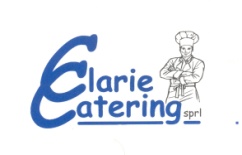 ATTENTION : les chiffres entre parenthèses correspondent à une liste d’allergènes repris en annexe.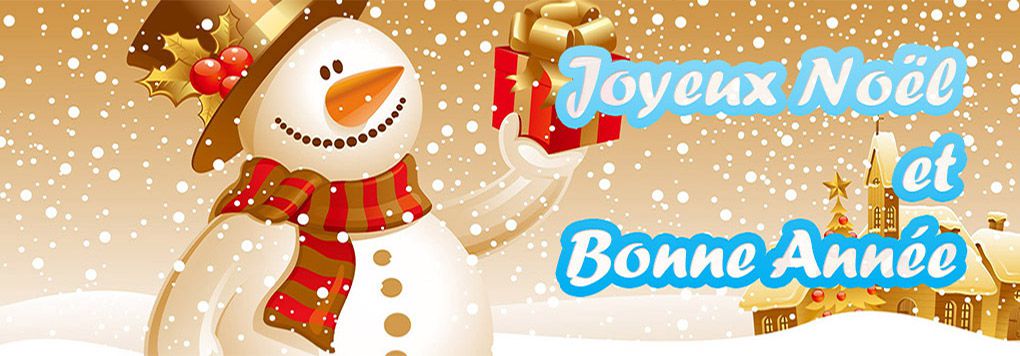 (b) produit issu de l’agriculture biologique(p) contient du porcLes substances provoquant des allergies ou intolérances sont énumérées à l'annexe II du Règlement (UE) n° 1169/2011 du Parlement européen et du Conseil du 25 octobre 2011 concernant l'information des consommateurs sur les denrées alimentaires, et sont également reprises ci-dessous. SUBSTANCES OU PRODUITS PROVOQUANT DES ALLERGIES OU INTOLÉRANCES 1. Céréales contenant du gluten, à savoir blé (comme épeautre et blé de Khorasan), seigle, orge, avoine ou leurs souches hybridées, et produits à base de ces céréales, à l’exception des:  sirops de glucose à base de blé, y compris le dextrose ;  maltodextrines à base de blé ;  sirops de glucose à base d’orge;  céréales utilisées pour la fabrication de distillats alcooliques, y compris d’alcool éthylique d’origine agricole. 2. Crustacés et produits à base de crustacés. 3. OEufs et produits à base d’oeufs. 4. Poissons et produits à base de poissons, à l’exception de:  la gélatine de poisson utilisée comme support pour les préparations de vitamines ou de caroténoïdes;  la gélatine de poisson ou de l’ichtyocolle utilisée comme agent de clarification dans la bière et le vin. 5. Arachides et produits à base d’arachides. 6. Soja et produits à base de soja, à l’exception :  de l’huile et de la graisse de soja entièrement raffinées ;  des tocophérols mixtes naturels (E306), du D-alpha-tocophérol naturel, de l’acétate de D-alpha-tocophéryl naturel et du succinate de D-alpha-tocophéryl naturel dérivés du soja;  des phytostérols et esters de phytostérol dérivés d’huiles végétales de soja;  de l’ester de stanol végétal produit à partir de stérols dérivés d’huiles végétales de soja. 7. Lait et produits à base de lait (y compris le lactose), à l’exception:  du lactosérum utilisé pour la fabrication de distillats alcooliques, y compris d’alcool éthylique d’origine agricole;  du lactitol. 8. Fruits à coque, à savoir : amandes, noisettes, noix, noix de cajou, noix de pécan, noix du Brésil, pistaches, noix de Macadamia ou du Queensland, et produits à base de ces fruits, à l’exception des fruits à coque utilisés pour la fabrication de distillats alcooliques, y compris d’alcool éthylique d’origine agricole. 9. Céleri et produits à base de céleri. 10. Moutarde et produits à base de moutarde. 11. Graines de sésame et produits à base de graines de sésame. 12. Anhydride sulfureux et sulfites (E220) en concentrations de plus de 10 mg/kg ou 10 mg/litre en termes de SO2 total pour les produits proposés prêts à consommer ou reconstitués conformément aux instructions du fabricant. 13. Lupin et produits à base de lupin. 14. Mollusques et produits à base de mollusques. Du  3 au 7LundiMardiJeudiVendrediPotagePotiron (9)Poireaux (9)Tomates Carottes & lait de coco (7)RepasRôti de porc (p)Haricot vertPs rissoléesEscalope de pouletChicons à la crème (7)Riz (1)Vol au vent (7)Blé gourmet (1)Boulette (p)sauce tomateBrunoise de légumes (9)Ps purée (7)Kcal/100gr137154194141Dessert du jourDessert du jourDessert du jourDessert du jourDessert du jourDu 10 au 14LundiMardiJeudiVendrediPotageSaint germain (9)Oignons (9)Cresson (9)Fermière (9)RepasPain de viande (p)Carottes (b)Quinoa (b)Filet de poisson (4)EpinardGratin dauphinois (7)Pâtes (b)sauce bolognaisefromage râpé (7)Émincé de dindesauce curry doux (7)Céleri rave (9)Riz (1) au safranKcal/100gr149119170111Dessert du jourDessert du jourDessert du jourDessert du jourDessert du jourDu 17 au 21LundiMardiJeudiVendrediPotageAsperge (7)Crème de chicons (7/9)TomatesCrème de cerfeuil (7/9)RepasCordon bleu de volaille (7)Ratatouille (9)Pdt à l'oignonFilet de poulet Compote mixteCroquette au fourFilet de poisson (4)Brocoli (b)Boulgour (1)Émincé de boeufChou fleurPs purée (7)Kcal/100gr10513710483Dessert du jourDessert du jourDessert du jourDessert du jourDessert du jour